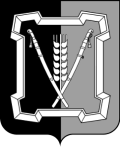 АДМИНИСТРАЦИЯ  КУРСКОГО  МУНИЦИПАЛЬНОГО  ОКРУГАСТАВРОПОЛЬСКОГО КРАЯП О С Т А Н О В Л Е Н И Е04 октября 2021 г.                          ст-ца Курская	№ 1183                                        О внесении изменений в состав межведомственной комиссии по вопросам добровольного переселения в Курский муниципальный округ Ставропольского края соотечественников, проживающих за рубежом, утвержденный постановлением администрации Курского муниципального округа Ставропольского края от 26 февраля 2021 г. № 123	Администрация Курского муниципального округа Ставропольского краяПОСТАНОВЛЯЕТ:1. Внести в состав межведомственной комиссии по вопросам добровольного переселения в Курский муниципальный округ Ставропольского края соотечественников, проживающих за рубежом, утвержденный постановлением администрации Курского муниципального округа Ставропольского края от 26 февраля 2021 г. № 123 (далее - комиссия), следующие изменения:1.1. Исключить из состава комиссии Марченко А.Ю.1.2. Включить в состав комиссии Мартиросян Юлию Евгеньевну, специалиста I категории отдела социального развития администрации Курского муниципального округа Ставропольского края, секретарем комиссии.	2. Отделу по организационным и общим вопросам администрации Курского муниципального округа Ставропольского края официально обна-родовать настоящее постановление на официальном сайте администрации Курского муниципального округа Ставропольского края в информацион-             но-телекоммуникационной сети «Интернет».	3. Настоящее постановление вступает в силу со дня его официального обнародования на официальном сайте администрации Курского муници-пального округа Ставропольского края в информационно-телекоммуника-ционной сети «Интернет».Глава Курского муниципального округаСтавропольского края                                                                  С.И.КалашниковВизируют:Заместитель главы администрацииО.В.БогаевскаяЗаместитель главы администрацииО.Н.СидоренкоНачальник отдела правового и кадрового обеспеченияВ.Н.КобинГлавный специалист - юрисконсульт отдела правового и кадрового обеспеченияМ.М.ЕреськоГлавный специалист отдела по организационным и общим вопросамС.А.АлкацеваПроект постановления вносит начальник отдела социального развитияВ.Н.ПанченкоПроект постановления подготовлен  специалистом I категории отдела социального развитияЮ.Е.Мартиросян